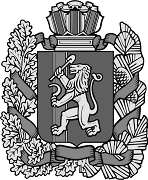 ИЗУМРУДНОВСКИЙ СЕЛЬСКИЙ СОВЕТ ДЕПУТАТОВИРБЕЙСКОГО РАЙОНА КРАСНОЯРСКОГО КРАЯпроектРЕШЕНИЕО внесении изменений и дополнений в решение Изумрудновского  совета депутатов от 12.05.2022  № 08  «Об утверждении Положения об оплате труда депутатов, выборных должностных лиц местного самоуправления, осуществляющих свои полномочия на постоянной основе, лиц, замещающих иные муниципальные должности, и муниципальных служащих Изумрудновского сельсовета»В соответствии с частью 4 статьи 86 Бюджетного кодекса Российской Федерации, частью 2 статьи 53 Федерального закона от 06.10.2003 N 131-ФЗ «Об общих принципах организации местного самоуправления в Российской Федерации», Федеральным законом от 02.03.2007 N 25-ФЗ «О муниципальной службы в Российской Федерации», Законом Российской Федерации от 21.07.1993 N 5485-1 «О государственной тайне», Постановлением Правительства Российской Федерации от 18.09.2006 N 573 «О предоставлении социальных гарантий гражданам, допущенным к государственной тайне на постоянной основе, и сотрудникам структурных подразделений по защите государственной тайны», Законом Красноярского края от 24.04.2008 N 5-1565 «Об особенностях правового регулирования муниципальной службы в Красноярском крае», Постановлением Совета администрации Красноярского края от 29.12.2007 N 512-п «О нормативах формирования расходов на оплату труда депутатов, выборных должностных лиц местного самоуправления, осуществляющих свои полномочия на постоянной основе, лиц, замещающих иные муниципальные должности, и муниципальных служащих», в целях приведения в соответствие с нормами действующего законодательства нормативных правовых актов, руководствуясь Уставом Изумрудновского сельсовета, Изумрудновский  Совет депутатов решил:Внести в Решение Изумрудновского сельского совета депутатов от 12.05.2022 № 08 «Об утверждении Положения об оплате труда депутатов, выборных должностных лиц местного самоуправления, осуществляющих свои полномочия на постоянной основе, лиц, замещающих иные муниципальные должности, и муниципальных служащих Изумрудновского сельсовета» 
дополнить  статью  3 пунктом 4 следующим содержанием: «Общее количество должностных окладов, учитываемое при расчете предельного фонда оплаты, установленное пунктом 3 настоящего Положения, увеличивается на 10 процентов для выплаты премий.Объем средств, предусматриваемый в соответствии с абзацем первым настоящего пункта, не может быть использован на иные цели.»Произвести индексацию заработной платы с 1 июля 2022 года на 8,6 процента посредством увеличения размеров окладов (должностных окладов)Статья 4   Предельные размеры оплаты труда муниципальных служащих4.  Предельные размеры должностных окладов муниципальных служащихСтатья 5.  Оплата труда главы муниципального образованияПредельные размеры денежного вознаграждения выборных должностных лиц и лиц, замещающих иные муниципальные должности, устанавливаются в следующих размерах:Председатель Совета депутатов                      С.С.СелигеевГлава сельсовета                                               С.Н.Косторной______2022 П.Изумрудный   № __Наименование должностиДолжностной окладЗаместитель главы Изумрудновского сельсовета5642,00Главный бухгалтер5105,00Специалист 1 категории4599,00Бухгалтер4599,00Наименование   
должности     Группа муниципального образования (согласно закону края, устанавливающему предельные нормативы размеров оплаты труда муниципальных служащих)Предельны размер денежного вознагражденияГлава             
Изумрудновского сельсовета          8   20419